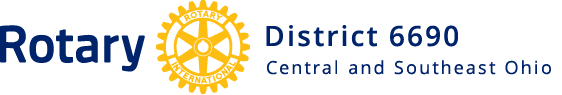 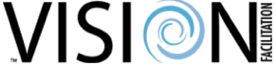 PRE-VISION SESSION CLUB PROFILEDate:Club Name:							Number of Members in Your Club:Average Age of Members:% Male Members:% Female Members:Have you identified your President Elect and President Elect Nominee for next year?What are your major service projects each year?   What are you known for in your community?How much do you typically invest in service projects each year?  What is your primary fundraiser(s) each year?How much do you typically raise?  Do you have a separate Club Foundation?  How many committees does your club have?  